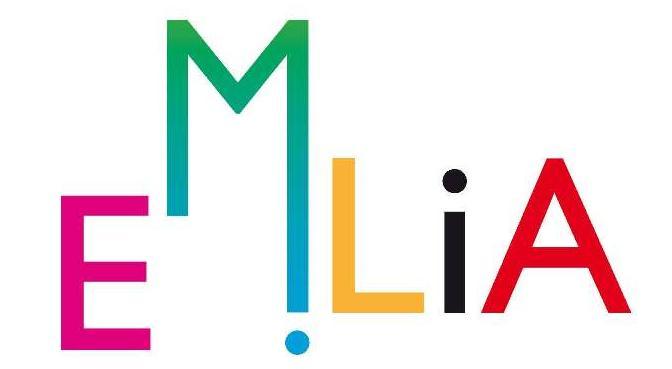 Composizione Consiglio di AmministrazioneAnnualità 2021/2023ParmaCristiano CasaPresidenteAssessore Comune di Parmahttp://www.comune.parma.itFilippo FritelliConsigliereSindaco del Comune di Salsomaggiore Termehttp://www.comune.salsomaggiore-terme.pr.it/Claudio MorettiConsigliereConsigliere del Comune di Monchio delle Cortihttp://www.comune.monchio-delle-corti.pr.it/PiacenzaPatrizia BarbieriConsigliereSindaco del Comune di Piacenzahttps://www.comune.piacenza.it/Maria Rosa ZilliConsigliereConsigliere della Provincia di Piacenzahttps://www.provincia.pc.it/Roberto PasqualiConsigliereSindaco del Comune di Bobbiohttp://www.comune.bobbio.pc.it/Reggio EmiliaAnnalisa RabittiConsigliereAssessore del Comune di Reggio Emiliahttps://www.comune.re.itIvano PaesiConsigliereAssessore del Comune di Guastallahttp://www.comune.guastalla.re.it/servizi/notizie/notizie_homepage.aspxEnrico BiniConsigliereSindaco del Comune di Castelnovo Montihttp://www.comune.castelnovo-nemonti.re.it/